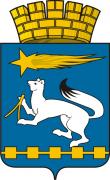 АДМИНИСТРАЦИЯ ГОРОДСКОГО ОКРУГА НИЖНЯЯ САЛДАП О С Т А Н О В Л Е Н И Е___________							                         	№ ___
 г. Нижняя СалдаПриложение № 1к постановлению администрации городского округа Нижняя Салда от __________ № ________Приложение №1 к муниципальной программе «О дополнительных мерах по ограничению распространения ВИЧ-инфекции и туберкулеза на территории городского округа Нижняя Салда до 2021 года»ЦЕЛИ, ЗАДАЧИ И ЦЕЛЕВЫЕ ПОКАЗАТЕЛИРЕАЛИЗАЦИИ МУНИЦИПАЛЬНОЙ ПРОГРАММЫ«О дополнительных мерах по ограничению распространения ВИЧ-инфекции и туберкулеза на территории городского округа Нижняя Салда до 2021 года» Приложение № 2к постановлению администрации городского округа Нижняя Салда от __________ № ________Приложение № 2 к муниципальной программе «О дополнительных мерах по ограничению  распространения ВИЧ-инфекции и туберкулеза на территории городского округа Нижняя Салда до 2021 года»ПЛАН МЕРОПРИЯТИЙПО ВЫПОЛНЕНИЮ МУНИЦИПАЛЬНОЙ ПРОГРАММЫ«О дополнительных мерах по ограничению распространения ВИЧ-инфекции и туберкулеза на территории городского округа Нижняя Салда до 2021 года» О внесении изменений в муниципальную программу «О дополнительных мерах по ограничению распространения ВИЧ-инфекции и туберкулеза на территории городского округа Нижняя Салда до 2020 года»
В соответствии со статьей 179 Бюджетного кодекса Российской Федерации, Федеральным законом Российской Федерации от 6 октября 2003 года №131-ФЗ «Об общих принципах организации местного самоуправления в Российской Федерации», Уставом городского округа Нижняя Салда, Порядком разработки, реализации и оценки эффективности муниципальных программ городского округа Нижняя Салда, утвержденным постановлением  администрации Нижняя Салда от 29 октября 2013 года № 1055 ( с измененияит), в целях принятия дополнительных мер по противодействию распространению ВИЧ-инфекции и туберкулеза на территории городского округа, администрация городского округа Нижняя СалдаПОСТАНОВЛЯЕТ: Внести в  муниципальную программу  «О дополнительных мерах по ограничению распространения ВИЧ-инфекции и туберкулеза на территории городского округа Нижняя Салда до 2020 года», утвержденную постановлением администрации городского округа от 27.01.2016 №30 (с изменениями), следующие изменения:1.1. В наименовании муниципальной программы слова «до 2020 года» заменить словами до «2021 года».1.2. Паспорт муниципальной программы изложить в следующей редакции:«                                                                                                                ррррррррр».1.3. Приложения №1,2 муниципальной программы изложить в новой редакции (прилагается).2. Опубликовать настоящее постановление в газете «Городской вестник плюс» и разместить на официальном сайте администрации городского округа Нижняя Салда.3. Контроль за исполнением настоящего постановления возложить на заместителя главы администрации городского округа Нижняя Салда    О.В.Третьякову. Глава городско округа                                                                      Е.В. Матвеева№    
строкиНаименование  
 цели (целей) и 
 задач, целевых 
  показателейЕдиница 
измеренияЗначение целевого показателя реализации      
муниципальной программыЗначение целевого показателя реализации      
муниципальной программыЗначение целевого показателя реализации      
муниципальной программыЗначение целевого показателя реализации      
муниципальной программыЗначение целевого показателя реализации      
муниципальной программыЗначение целевого показателя реализации      
муниципальной программыЗначение целевого показателя реализации      
муниципальной программыЗначение целевого показателя реализации      
муниципальной программыЗначение целевого показателя реализации      
муниципальной программыИсточник  
 значений  
показателей№    
строкиНаименование  
 цели (целей) и 
 задач, целевых 
  показателейЕдиница 
измерения2014 год2015 год2016 год2017 год2018 год2019 год2020 год2021 год1223444555666777888991010111212  1  Цель 1. Принятие дополнительных мер по противодействию распространения ВИЧ-инфекции и туберкулеза на территории городского округа Нижняя Салда, по снижению темпов распространения ВИЧ-инфекции и туберкулеза среди населения городского округа Нижняя Салда.Цель 1. Принятие дополнительных мер по противодействию распространения ВИЧ-инфекции и туберкулеза на территории городского округа Нижняя Салда, по снижению темпов распространения ВИЧ-инфекции и туберкулеза среди населения городского округа Нижняя Салда.Цель 1. Принятие дополнительных мер по противодействию распространения ВИЧ-инфекции и туберкулеза на территории городского округа Нижняя Салда, по снижению темпов распространения ВИЧ-инфекции и туберкулеза среди населения городского округа Нижняя Салда.Цель 1. Принятие дополнительных мер по противодействию распространения ВИЧ-инфекции и туберкулеза на территории городского округа Нижняя Салда, по снижению темпов распространения ВИЧ-инфекции и туберкулеза среди населения городского округа Нижняя Салда.Цель 1. Принятие дополнительных мер по противодействию распространения ВИЧ-инфекции и туберкулеза на территории городского округа Нижняя Салда, по снижению темпов распространения ВИЧ-инфекции и туберкулеза среди населения городского округа Нижняя Салда.Цель 1. Принятие дополнительных мер по противодействию распространения ВИЧ-инфекции и туберкулеза на территории городского округа Нижняя Салда, по снижению темпов распространения ВИЧ-инфекции и туберкулеза среди населения городского округа Нижняя Салда.Цель 1. Принятие дополнительных мер по противодействию распространения ВИЧ-инфекции и туберкулеза на территории городского округа Нижняя Салда, по снижению темпов распространения ВИЧ-инфекции и туберкулеза среди населения городского округа Нижняя Салда.Цель 1. Принятие дополнительных мер по противодействию распространения ВИЧ-инфекции и туберкулеза на территории городского округа Нижняя Салда, по снижению темпов распространения ВИЧ-инфекции и туберкулеза среди населения городского округа Нижняя Салда.Цель 1. Принятие дополнительных мер по противодействию распространения ВИЧ-инфекции и туберкулеза на территории городского округа Нижняя Салда, по снижению темпов распространения ВИЧ-инфекции и туберкулеза среди населения городского округа Нижняя Салда.Цель 1. Принятие дополнительных мер по противодействию распространения ВИЧ-инфекции и туберкулеза на территории городского округа Нижняя Салда, по снижению темпов распространения ВИЧ-инфекции и туберкулеза среди населения городского округа Нижняя Салда.Цель 1. Принятие дополнительных мер по противодействию распространения ВИЧ-инфекции и туберкулеза на территории городского округа Нижняя Салда, по снижению темпов распространения ВИЧ-инфекции и туберкулеза среди населения городского округа Нижняя Салда.Цель 1. Принятие дополнительных мер по противодействию распространения ВИЧ-инфекции и туберкулеза на территории городского округа Нижняя Салда, по снижению темпов распространения ВИЧ-инфекции и туберкулеза среди населения городского округа Нижняя Салда.Цель 1. Принятие дополнительных мер по противодействию распространения ВИЧ-инфекции и туберкулеза на территории городского округа Нижняя Салда, по снижению темпов распространения ВИЧ-инфекции и туберкулеза среди населения городского округа Нижняя Салда.Цель 1. Принятие дополнительных мер по противодействию распространения ВИЧ-инфекции и туберкулеза на территории городского округа Нижняя Салда, по снижению темпов распространения ВИЧ-инфекции и туберкулеза среди населения городского округа Нижняя Салда.Цель 1. Принятие дополнительных мер по противодействию распространения ВИЧ-инфекции и туберкулеза на территории городского округа Нижняя Салда, по снижению темпов распространения ВИЧ-инфекции и туберкулеза среди населения городского округа Нижняя Салда.Цель 1. Принятие дополнительных мер по противодействию распространения ВИЧ-инфекции и туберкулеза на территории городского округа Нижняя Салда, по снижению темпов распространения ВИЧ-инфекции и туберкулеза среди населения городского округа Нижняя Салда.Цель 1. Принятие дополнительных мер по противодействию распространения ВИЧ-инфекции и туберкулеза на территории городского округа Нижняя Салда, по снижению темпов распространения ВИЧ-инфекции и туберкулеза среди населения городского округа Нижняя Салда.Цель 1. Принятие дополнительных мер по противодействию распространения ВИЧ-инфекции и туберкулеза на территории городского округа Нижняя Салда, по снижению темпов распространения ВИЧ-инфекции и туберкулеза среди населения городского округа Нижняя Салда.Цель 1. Принятие дополнительных мер по противодействию распространения ВИЧ-инфекции и туберкулеза на территории городского округа Нижняя Салда, по снижению темпов распространения ВИЧ-инфекции и туберкулеза среди населения городского округа Нижняя Салда.Цель 1. Принятие дополнительных мер по противодействию распространения ВИЧ-инфекции и туберкулеза на территории городского округа Нижняя Салда, по снижению темпов распространения ВИЧ-инфекции и туберкулеза среди населения городского округа Нижняя Салда.Цель 1. Принятие дополнительных мер по противодействию распространения ВИЧ-инфекции и туберкулеза на территории городского округа Нижняя Салда, по снижению темпов распространения ВИЧ-инфекции и туберкулеза среди населения городского округа Нижняя Салда.Цель 1. Принятие дополнительных мер по противодействию распространения ВИЧ-инфекции и туберкулеза на территории городского округа Нижняя Салда, по снижению темпов распространения ВИЧ-инфекции и туберкулеза среди населения городского округа Нижняя Салда.Цель 1. Принятие дополнительных мер по противодействию распространения ВИЧ-инфекции и туберкулеза на территории городского округа Нижняя Салда, по снижению темпов распространения ВИЧ-инфекции и туберкулеза среди населения городского округа Нижняя Салда.Цель 1. Принятие дополнительных мер по противодействию распространения ВИЧ-инфекции и туберкулеза на территории городского округа Нижняя Салда, по снижению темпов распространения ВИЧ-инфекции и туберкулеза среди населения городского округа Нижняя Салда.  2  Задача 1. Организация межведомственного взаимодействия органов местного самоуправления, учреждений и организаций независимо от формы собственности для решения задач, направленных на предупреждение распространения ВИЧ-инфекции и туберкулеза.                                                                                  Задача 1. Организация межведомственного взаимодействия органов местного самоуправления, учреждений и организаций независимо от формы собственности для решения задач, направленных на предупреждение распространения ВИЧ-инфекции и туберкулеза.                                                                                  Задача 1. Организация межведомственного взаимодействия органов местного самоуправления, учреждений и организаций независимо от формы собственности для решения задач, направленных на предупреждение распространения ВИЧ-инфекции и туберкулеза.                                                                                  Задача 1. Организация межведомственного взаимодействия органов местного самоуправления, учреждений и организаций независимо от формы собственности для решения задач, направленных на предупреждение распространения ВИЧ-инфекции и туберкулеза.                                                                                  Задача 1. Организация межведомственного взаимодействия органов местного самоуправления, учреждений и организаций независимо от формы собственности для решения задач, направленных на предупреждение распространения ВИЧ-инфекции и туберкулеза.                                                                                  Задача 1. Организация межведомственного взаимодействия органов местного самоуправления, учреждений и организаций независимо от формы собственности для решения задач, направленных на предупреждение распространения ВИЧ-инфекции и туберкулеза.                                                                                  Задача 1. Организация межведомственного взаимодействия органов местного самоуправления, учреждений и организаций независимо от формы собственности для решения задач, направленных на предупреждение распространения ВИЧ-инфекции и туберкулеза.                                                                                  Задача 1. Организация межведомственного взаимодействия органов местного самоуправления, учреждений и организаций независимо от формы собственности для решения задач, направленных на предупреждение распространения ВИЧ-инфекции и туберкулеза.                                                                                  Задача 1. Организация межведомственного взаимодействия органов местного самоуправления, учреждений и организаций независимо от формы собственности для решения задач, направленных на предупреждение распространения ВИЧ-инфекции и туберкулеза.                                                                                  Задача 1. Организация межведомственного взаимодействия органов местного самоуправления, учреждений и организаций независимо от формы собственности для решения задач, направленных на предупреждение распространения ВИЧ-инфекции и туберкулеза.                                                                                  Задача 1. Организация межведомственного взаимодействия органов местного самоуправления, учреждений и организаций независимо от формы собственности для решения задач, направленных на предупреждение распространения ВИЧ-инфекции и туберкулеза.                                                                                  Задача 1. Организация межведомственного взаимодействия органов местного самоуправления, учреждений и организаций независимо от формы собственности для решения задач, направленных на предупреждение распространения ВИЧ-инфекции и туберкулеза.                                                                                  Задача 1. Организация межведомственного взаимодействия органов местного самоуправления, учреждений и организаций независимо от формы собственности для решения задач, направленных на предупреждение распространения ВИЧ-инфекции и туберкулеза.                                                                                  Задача 1. Организация межведомственного взаимодействия органов местного самоуправления, учреждений и организаций независимо от формы собственности для решения задач, направленных на предупреждение распространения ВИЧ-инфекции и туберкулеза.                                                                                  Задача 1. Организация межведомственного взаимодействия органов местного самоуправления, учреждений и организаций независимо от формы собственности для решения задач, направленных на предупреждение распространения ВИЧ-инфекции и туберкулеза.                                                                                  Задача 1. Организация межведомственного взаимодействия органов местного самоуправления, учреждений и организаций независимо от формы собственности для решения задач, направленных на предупреждение распространения ВИЧ-инфекции и туберкулеза.                                                                                  Задача 1. Организация межведомственного взаимодействия органов местного самоуправления, учреждений и организаций независимо от формы собственности для решения задач, направленных на предупреждение распространения ВИЧ-инфекции и туберкулеза.                                                                                  Задача 1. Организация межведомственного взаимодействия органов местного самоуправления, учреждений и организаций независимо от формы собственности для решения задач, направленных на предупреждение распространения ВИЧ-инфекции и туберкулеза.                                                                                  Задача 1. Организация межведомственного взаимодействия органов местного самоуправления, учреждений и организаций независимо от формы собственности для решения задач, направленных на предупреждение распространения ВИЧ-инфекции и туберкулеза.                                                                                  Задача 1. Организация межведомственного взаимодействия органов местного самоуправления, учреждений и организаций независимо от формы собственности для решения задач, направленных на предупреждение распространения ВИЧ-инфекции и туберкулеза.                                                                                  Задача 1. Организация межведомственного взаимодействия органов местного самоуправления, учреждений и организаций независимо от формы собственности для решения задач, направленных на предупреждение распространения ВИЧ-инфекции и туберкулеза.                                                                                  Задача 1. Организация межведомственного взаимодействия органов местного самоуправления, учреждений и организаций независимо от формы собственности для решения задач, направленных на предупреждение распространения ВИЧ-инфекции и туберкулеза.                                                                                  Задача 1. Организация межведомственного взаимодействия органов местного самоуправления, учреждений и организаций независимо от формы собственности для решения задач, направленных на предупреждение распространения ВИЧ-инфекции и туберкулеза.                                                                                  Задача 1. Организация межведомственного взаимодействия органов местного самоуправления, учреждений и организаций независимо от формы собственности для решения задач, направленных на предупреждение распространения ВИЧ-инфекции и туберкулеза.                                                                                    3  Целевой   показатель 1.1.
Количество заседаний межведомственной комиссии по противодействию распространения ВИЧ-инфекции и туберкулеза на территории городского округа Нижняя Салда.число заседаний в годчисло заседаний в годчисло заседаний в год4444444444444444444распоряжение Правительства Свердловской области от 19.09.2016 №860-РПраспоряжение Правительства Свердловской области от 19.09.2016 №860-РП4Задача 2. Выявление и оценка эпидемиологической ситуации по заболеваемости ВИЧ-инфекцией и туберкулезом, их прогнозирование по основным показателям.Задача 2. Выявление и оценка эпидемиологической ситуации по заболеваемости ВИЧ-инфекцией и туберкулезом, их прогнозирование по основным показателям.Задача 2. Выявление и оценка эпидемиологической ситуации по заболеваемости ВИЧ-инфекцией и туберкулезом, их прогнозирование по основным показателям.Задача 2. Выявление и оценка эпидемиологической ситуации по заболеваемости ВИЧ-инфекцией и туберкулезом, их прогнозирование по основным показателям.Задача 2. Выявление и оценка эпидемиологической ситуации по заболеваемости ВИЧ-инфекцией и туберкулезом, их прогнозирование по основным показателям.Задача 2. Выявление и оценка эпидемиологической ситуации по заболеваемости ВИЧ-инфекцией и туберкулезом, их прогнозирование по основным показателям.Задача 2. Выявление и оценка эпидемиологической ситуации по заболеваемости ВИЧ-инфекцией и туберкулезом, их прогнозирование по основным показателям.Задача 2. Выявление и оценка эпидемиологической ситуации по заболеваемости ВИЧ-инфекцией и туберкулезом, их прогнозирование по основным показателям.Задача 2. Выявление и оценка эпидемиологической ситуации по заболеваемости ВИЧ-инфекцией и туберкулезом, их прогнозирование по основным показателям.Задача 2. Выявление и оценка эпидемиологической ситуации по заболеваемости ВИЧ-инфекцией и туберкулезом, их прогнозирование по основным показателям.Задача 2. Выявление и оценка эпидемиологической ситуации по заболеваемости ВИЧ-инфекцией и туберкулезом, их прогнозирование по основным показателям.Задача 2. Выявление и оценка эпидемиологической ситуации по заболеваемости ВИЧ-инфекцией и туберкулезом, их прогнозирование по основным показателям.Задача 2. Выявление и оценка эпидемиологической ситуации по заболеваемости ВИЧ-инфекцией и туберкулезом, их прогнозирование по основным показателям.Задача 2. Выявление и оценка эпидемиологической ситуации по заболеваемости ВИЧ-инфекцией и туберкулезом, их прогнозирование по основным показателям.Задача 2. Выявление и оценка эпидемиологической ситуации по заболеваемости ВИЧ-инфекцией и туберкулезом, их прогнозирование по основным показателям.Задача 2. Выявление и оценка эпидемиологической ситуации по заболеваемости ВИЧ-инфекцией и туберкулезом, их прогнозирование по основным показателям.Задача 2. Выявление и оценка эпидемиологической ситуации по заболеваемости ВИЧ-инфекцией и туберкулезом, их прогнозирование по основным показателям.Задача 2. Выявление и оценка эпидемиологической ситуации по заболеваемости ВИЧ-инфекцией и туберкулезом, их прогнозирование по основным показателям.Задача 2. Выявление и оценка эпидемиологической ситуации по заболеваемости ВИЧ-инфекцией и туберкулезом, их прогнозирование по основным показателям.Задача 2. Выявление и оценка эпидемиологической ситуации по заболеваемости ВИЧ-инфекцией и туберкулезом, их прогнозирование по основным показателям.Задача 2. Выявление и оценка эпидемиологической ситуации по заболеваемости ВИЧ-инфекцией и туберкулезом, их прогнозирование по основным показателям.Задача 2. Выявление и оценка эпидемиологической ситуации по заболеваемости ВИЧ-инфекцией и туберкулезом, их прогнозирование по основным показателям.Задача 2. Выявление и оценка эпидемиологической ситуации по заболеваемости ВИЧ-инфекцией и туберкулезом, их прогнозирование по основным показателям.Задача 2. Выявление и оценка эпидемиологической ситуации по заболеваемости ВИЧ-инфекцией и туберкулезом, их прогнозирование по основным показателям.Задача 2. Выявление и оценка эпидемиологической ситуации по заболеваемости ВИЧ-инфекцией и туберкулезом, их прогнозирование по основным показателям.Задача 2. Выявление и оценка эпидемиологической ситуации по заболеваемости ВИЧ-инфекцией и туберкулезом, их прогнозирование по основным показателям.5Целевой         
показатель 2.1.Охват профилактическим обследованием населения на ВИЧ-инфекцию.процент от общей численности населенияпроцент от общей численности населенияпроцент от общей численности населения------27,327,327,327,327,327,327,327,327,327,327,327,327,3распоряжение Правительства Свердловской области от 19.09.2016 №860-РПраспоряжение Правительства Свердловской области от 19.09.2016 №860-РПраспоряжение Правительства Свердловской области от 19.09.2016 №860-РП 6Задача 3. Развитие условий для привлечения к профилактической деятельности общественных, религиозных, молодежных организаций, работодателей.                                                                              Задача 3. Развитие условий для привлечения к профилактической деятельности общественных, религиозных, молодежных организаций, работодателей.                                                                              Задача 3. Развитие условий для привлечения к профилактической деятельности общественных, религиозных, молодежных организаций, работодателей.                                                                              Задача 3. Развитие условий для привлечения к профилактической деятельности общественных, религиозных, молодежных организаций, работодателей.                                                                              Задача 3. Развитие условий для привлечения к профилактической деятельности общественных, религиозных, молодежных организаций, работодателей.                                                                              Задача 3. Развитие условий для привлечения к профилактической деятельности общественных, религиозных, молодежных организаций, работодателей.                                                                              Задача 3. Развитие условий для привлечения к профилактической деятельности общественных, религиозных, молодежных организаций, работодателей.                                                                              Задача 3. Развитие условий для привлечения к профилактической деятельности общественных, религиозных, молодежных организаций, работодателей.                                                                              Задача 3. Развитие условий для привлечения к профилактической деятельности общественных, религиозных, молодежных организаций, работодателей.                                                                              Задача 3. Развитие условий для привлечения к профилактической деятельности общественных, религиозных, молодежных организаций, работодателей.                                                                              Задача 3. Развитие условий для привлечения к профилактической деятельности общественных, религиозных, молодежных организаций, работодателей.                                                                              Задача 3. Развитие условий для привлечения к профилактической деятельности общественных, религиозных, молодежных организаций, работодателей.                                                                              Задача 3. Развитие условий для привлечения к профилактической деятельности общественных, религиозных, молодежных организаций, работодателей.                                                                              Задача 3. Развитие условий для привлечения к профилактической деятельности общественных, религиозных, молодежных организаций, работодателей.                                                                              Задача 3. Развитие условий для привлечения к профилактической деятельности общественных, религиозных, молодежных организаций, работодателей.                                                                              Задача 3. Развитие условий для привлечения к профилактической деятельности общественных, религиозных, молодежных организаций, работодателей.                                                                              Задача 3. Развитие условий для привлечения к профилактической деятельности общественных, религиозных, молодежных организаций, работодателей.                                                                              Задача 3. Развитие условий для привлечения к профилактической деятельности общественных, религиозных, молодежных организаций, работодателей.                                                                              Задача 3. Развитие условий для привлечения к профилактической деятельности общественных, религиозных, молодежных организаций, работодателей.                                                                              Задача 3. Развитие условий для привлечения к профилактической деятельности общественных, религиозных, молодежных организаций, работодателей.                                                                              Задача 3. Развитие условий для привлечения к профилактической деятельности общественных, религиозных, молодежных организаций, работодателей.                                                                              Задача 3. Развитие условий для привлечения к профилактической деятельности общественных, религиозных, молодежных организаций, работодателей.                                                                              Задача 3. Развитие условий для привлечения к профилактической деятельности общественных, религиозных, молодежных организаций, работодателей.                                                                              Задача 3. Развитие условий для привлечения к профилактической деятельности общественных, религиозных, молодежных организаций, работодателей.                                                                              Задача 3. Развитие условий для привлечения к профилактической деятельности общественных, религиозных, молодежных организаций, работодателей.                                                                              Задача 3. Развитие условий для привлечения к профилактической деятельности общественных, религиозных, молодежных организаций, работодателей.                                                                              7Целевой         
показатель 3.1.Уровень информированности населения 15 - 49 лет о ВИЧ.Целевой         
показатель 3.1.Уровень информированности населения 15 - 49 лет о ВИЧ.процентыпроценты---- - - 95959595959595959595959595распоряжение Правительства Свердловской области от 19.09.2016 №860-РПраспоряжение Правительства Свердловской области от 19.09.2016 №860-РПраспоряжение Правительства Свердловской области от 19.09.2016 №860-РП 8Задача 4. Совершенствование системы профилактики ВИЧ-инфекции, туберкулеза при активном взаимодействии всех исполнителей настоящей программы.Задача 4. Совершенствование системы профилактики ВИЧ-инфекции, туберкулеза при активном взаимодействии всех исполнителей настоящей программы.Задача 4. Совершенствование системы профилактики ВИЧ-инфекции, туберкулеза при активном взаимодействии всех исполнителей настоящей программы.Задача 4. Совершенствование системы профилактики ВИЧ-инфекции, туберкулеза при активном взаимодействии всех исполнителей настоящей программы.Задача 4. Совершенствование системы профилактики ВИЧ-инфекции, туберкулеза при активном взаимодействии всех исполнителей настоящей программы.Задача 4. Совершенствование системы профилактики ВИЧ-инфекции, туберкулеза при активном взаимодействии всех исполнителей настоящей программы.Задача 4. Совершенствование системы профилактики ВИЧ-инфекции, туберкулеза при активном взаимодействии всех исполнителей настоящей программы.Задача 4. Совершенствование системы профилактики ВИЧ-инфекции, туберкулеза при активном взаимодействии всех исполнителей настоящей программы.Задача 4. Совершенствование системы профилактики ВИЧ-инфекции, туберкулеза при активном взаимодействии всех исполнителей настоящей программы.Задача 4. Совершенствование системы профилактики ВИЧ-инфекции, туберкулеза при активном взаимодействии всех исполнителей настоящей программы.Задача 4. Совершенствование системы профилактики ВИЧ-инфекции, туберкулеза при активном взаимодействии всех исполнителей настоящей программы.Задача 4. Совершенствование системы профилактики ВИЧ-инфекции, туберкулеза при активном взаимодействии всех исполнителей настоящей программы.Задача 4. Совершенствование системы профилактики ВИЧ-инфекции, туберкулеза при активном взаимодействии всех исполнителей настоящей программы.Задача 4. Совершенствование системы профилактики ВИЧ-инфекции, туберкулеза при активном взаимодействии всех исполнителей настоящей программы.Задача 4. Совершенствование системы профилактики ВИЧ-инфекции, туберкулеза при активном взаимодействии всех исполнителей настоящей программы.Задача 4. Совершенствование системы профилактики ВИЧ-инфекции, туберкулеза при активном взаимодействии всех исполнителей настоящей программы.Задача 4. Совершенствование системы профилактики ВИЧ-инфекции, туберкулеза при активном взаимодействии всех исполнителей настоящей программы.Задача 4. Совершенствование системы профилактики ВИЧ-инфекции, туберкулеза при активном взаимодействии всех исполнителей настоящей программы.Задача 4. Совершенствование системы профилактики ВИЧ-инфекции, туберкулеза при активном взаимодействии всех исполнителей настоящей программы.Задача 4. Совершенствование системы профилактики ВИЧ-инфекции, туберкулеза при активном взаимодействии всех исполнителей настоящей программы.Задача 4. Совершенствование системы профилактики ВИЧ-инфекции, туберкулеза при активном взаимодействии всех исполнителей настоящей программы.Задача 4. Совершенствование системы профилактики ВИЧ-инфекции, туберкулеза при активном взаимодействии всех исполнителей настоящей программы.Задача 4. Совершенствование системы профилактики ВИЧ-инфекции, туберкулеза при активном взаимодействии всех исполнителей настоящей программы.Задача 4. Совершенствование системы профилактики ВИЧ-инфекции, туберкулеза при активном взаимодействии всех исполнителей настоящей программы.Задача 4. Совершенствование системы профилактики ВИЧ-инфекции, туберкулеза при активном взаимодействии всех исполнителей настоящей программы.Задача 4. Совершенствование системы профилактики ВИЧ-инфекции, туберкулеза при активном взаимодействии всех исполнителей настоящей программы. 9 Целевой         
показатель 4.1.Доля образовательных организаций, в которых реализуется программа по профилактике ВИЧ-инфекции и туберкулеза среди обучающихся образовательных организаций.Целевой         
показатель 4.1.Доля образовательных организаций, в которых реализуется программа по профилактике ВИЧ-инфекции и туберкулеза среди обучающихся образовательных организаций.процент от образовательных организацийпроцент от образовательных организацийпроцент от образовательных организаций------100100100100100100100100100100100100распоряжение Правительства Свердловской области от 19.09.2016 №860-РПраспоряжение Правительства Свердловской области от 19.09.2016 №860-РПраспоряжение Правительства Свердловской области от 19.09.2016 №860-РП10Целевой показатель 4.2.Доля организаций, в которых реализуется программа по профилактике ВИЧ-инфекции в организациях культуры, физической культуры и спорта.Целевой показатель 4.2.Доля организаций, в которых реализуется программа по профилактике ВИЧ-инфекции в организациях культуры, физической культуры и спорта.процент от организации культуры, физической культуры и спорта процент от организации культуры, физической культуры и спорта процент от организации культуры, физической культуры и спорта ------100100100100100100100100100100100100распоряжение Правительства Свердловской области от 19.09.2016 №860-РП распоряжение Правительства Свердловской области от 19.09.2016 №860-РП распоряжение Правительства Свердловской области от 19.09.2016 №860-РП 11Целевой показатель 4.3.Повышение квалификации специалистов, ответственных за профилактику ВИЧ-инфекции.Целевой показатель 4.3.Повышение квалификации специалистов, ответственных за профилактику ВИЧ-инфекции.процент от числа специалистов ответственных за профилактику ВИЧ-инфекциипроцент от числа специалистов ответственных за профилактику ВИЧ-инфекциипроцент от числа специалистов ответственных за профилактику ВИЧ-инфекции------100100100100100100100100100100100100распоряжение Правительства Свердловской области от 19.09.2016 №860-РП распоряжение Правительства Свердловской области от 19.09.2016 №860-РП распоряжение Правительства Свердловской области от 19.09.2016 №860-РП 12Задача 5. Создание условий для повышения эффективности мероприятий по выявлению, ранней диагностике, лечению ВИЧ-инфицированных лиц и безопасности проведения медицинских манипуляций.Задача 5. Создание условий для повышения эффективности мероприятий по выявлению, ранней диагностике, лечению ВИЧ-инфицированных лиц и безопасности проведения медицинских манипуляций.Задача 5. Создание условий для повышения эффективности мероприятий по выявлению, ранней диагностике, лечению ВИЧ-инфицированных лиц и безопасности проведения медицинских манипуляций.Задача 5. Создание условий для повышения эффективности мероприятий по выявлению, ранней диагностике, лечению ВИЧ-инфицированных лиц и безопасности проведения медицинских манипуляций.Задача 5. Создание условий для повышения эффективности мероприятий по выявлению, ранней диагностике, лечению ВИЧ-инфицированных лиц и безопасности проведения медицинских манипуляций.Задача 5. Создание условий для повышения эффективности мероприятий по выявлению, ранней диагностике, лечению ВИЧ-инфицированных лиц и безопасности проведения медицинских манипуляций.Задача 5. Создание условий для повышения эффективности мероприятий по выявлению, ранней диагностике, лечению ВИЧ-инфицированных лиц и безопасности проведения медицинских манипуляций.Задача 5. Создание условий для повышения эффективности мероприятий по выявлению, ранней диагностике, лечению ВИЧ-инфицированных лиц и безопасности проведения медицинских манипуляций.Задача 5. Создание условий для повышения эффективности мероприятий по выявлению, ранней диагностике, лечению ВИЧ-инфицированных лиц и безопасности проведения медицинских манипуляций.Задача 5. Создание условий для повышения эффективности мероприятий по выявлению, ранней диагностике, лечению ВИЧ-инфицированных лиц и безопасности проведения медицинских манипуляций.Задача 5. Создание условий для повышения эффективности мероприятий по выявлению, ранней диагностике, лечению ВИЧ-инфицированных лиц и безопасности проведения медицинских манипуляций.Задача 5. Создание условий для повышения эффективности мероприятий по выявлению, ранней диагностике, лечению ВИЧ-инфицированных лиц и безопасности проведения медицинских манипуляций.Задача 5. Создание условий для повышения эффективности мероприятий по выявлению, ранней диагностике, лечению ВИЧ-инфицированных лиц и безопасности проведения медицинских манипуляций.Задача 5. Создание условий для повышения эффективности мероприятий по выявлению, ранней диагностике, лечению ВИЧ-инфицированных лиц и безопасности проведения медицинских манипуляций.Задача 5. Создание условий для повышения эффективности мероприятий по выявлению, ранней диагностике, лечению ВИЧ-инфицированных лиц и безопасности проведения медицинских манипуляций.Задача 5. Создание условий для повышения эффективности мероприятий по выявлению, ранней диагностике, лечению ВИЧ-инфицированных лиц и безопасности проведения медицинских манипуляций.Задача 5. Создание условий для повышения эффективности мероприятий по выявлению, ранней диагностике, лечению ВИЧ-инфицированных лиц и безопасности проведения медицинских манипуляций.Задача 5. Создание условий для повышения эффективности мероприятий по выявлению, ранней диагностике, лечению ВИЧ-инфицированных лиц и безопасности проведения медицинских манипуляций.Задача 5. Создание условий для повышения эффективности мероприятий по выявлению, ранней диагностике, лечению ВИЧ-инфицированных лиц и безопасности проведения медицинских манипуляций.Задача 5. Создание условий для повышения эффективности мероприятий по выявлению, ранней диагностике, лечению ВИЧ-инфицированных лиц и безопасности проведения медицинских манипуляций.Задача 5. Создание условий для повышения эффективности мероприятий по выявлению, ранней диагностике, лечению ВИЧ-инфицированных лиц и безопасности проведения медицинских манипуляций.Задача 5. Создание условий для повышения эффективности мероприятий по выявлению, ранней диагностике, лечению ВИЧ-инфицированных лиц и безопасности проведения медицинских манипуляций.Задача 5. Создание условий для повышения эффективности мероприятий по выявлению, ранней диагностике, лечению ВИЧ-инфицированных лиц и безопасности проведения медицинских манипуляций.Задача 5. Создание условий для повышения эффективности мероприятий по выявлению, ранней диагностике, лечению ВИЧ-инфицированных лиц и безопасности проведения медицинских манипуляций.Задача 5. Создание условий для повышения эффективности мероприятий по выявлению, ранней диагностике, лечению ВИЧ-инфицированных лиц и безопасности проведения медицинских манипуляций.Задача 5. Создание условий для повышения эффективности мероприятий по выявлению, ранней диагностике, лечению ВИЧ-инфицированных лиц и безопасности проведения медицинских манипуляций.13Целевой показатель 5.1.Охват профилактическим обследованием населения на ВИЧ-инфекцию.Целевой показатель 5.1.Охват профилактическим обследованием населения на ВИЧ-инфекцию.процент от общей численности населенияпроцент от общей численности населенияпроцент от общей численности населения------27,327,327,327,327,327,327,327,327,327,327,327,3распоряжение Правительства Свердловской области от 19.09.2016 №860-РПраспоряжение Правительства Свердловской области от 19.09.2016 №860-РПраспоряжение Правительства Свердловской области от 19.09.2016 №860-РП14Задача 6. Пропаганда донорства крови и ее компонентов.Задача 6. Пропаганда донорства крови и ее компонентов.Задача 6. Пропаганда донорства крови и ее компонентов.Задача 6. Пропаганда донорства крови и ее компонентов.Задача 6. Пропаганда донорства крови и ее компонентов.Задача 6. Пропаганда донорства крови и ее компонентов.Задача 6. Пропаганда донорства крови и ее компонентов.Задача 6. Пропаганда донорства крови и ее компонентов.Задача 6. Пропаганда донорства крови и ее компонентов.Задача 6. Пропаганда донорства крови и ее компонентов.Задача 6. Пропаганда донорства крови и ее компонентов.Задача 6. Пропаганда донорства крови и ее компонентов.Задача 6. Пропаганда донорства крови и ее компонентов.Задача 6. Пропаганда донорства крови и ее компонентов.Задача 6. Пропаганда донорства крови и ее компонентов.Задача 6. Пропаганда донорства крови и ее компонентов.Задача 6. Пропаганда донорства крови и ее компонентов.Задача 6. Пропаганда донорства крови и ее компонентов.Задача 6. Пропаганда донорства крови и ее компонентов.Задача 6. Пропаганда донорства крови и ее компонентов.Задача 6. Пропаганда донорства крови и ее компонентов.Задача 6. Пропаганда донорства крови и ее компонентов.Задача 6. Пропаганда донорства крови и ее компонентов.Задача 6. Пропаганда донорства крови и ее компонентов.Задача 6. Пропаганда донорства крови и ее компонентов.Задача 6. Пропаганда донорства крови и ее компонентов.15Целевой показатель 6.1 Информирование населения городского округа о социальной значимости донорства крови и ее компонентов.Целевой показатель 6.1 Информирование населения городского округа о социальной значимости донорства крови и ее компонентов.Количество публикацийКоличество публикацийКоличество публикаций---------111222222федеральный закон от 20.07.2012 №125-ФЗфедеральный закон от 20.07.2012 №125-ФЗфедеральный закон от 20.07.2012 №125-ФЗ№   
строкиНаименование мероприятия/
Источники расходов    
на финансированиеОбъем расходов на выполнение мероприятия за счет   всех источников ресурсного обеспечения, рублейОбъем расходов на выполнение мероприятия за счет   всех источников ресурсного обеспечения, рублейОбъем расходов на выполнение мероприятия за счет   всех источников ресурсного обеспечения, рублейОбъем расходов на выполнение мероприятия за счет   всех источников ресурсного обеспечения, рублейОбъем расходов на выполнение мероприятия за счет   всех источников ресурсного обеспечения, рублейОбъем расходов на выполнение мероприятия за счет   всех источников ресурсного обеспечения, рублейОбъем расходов на выполнение мероприятия за счет   всех источников ресурсного обеспечения, рублейОбъем расходов на выполнение мероприятия за счет   всех источников ресурсного обеспечения, рублейОбъем расходов на выполнение мероприятия за счет   всех источников ресурсного обеспечения, рублейНомер строки 
   целевых   
показателей, 
на достижение
   которых   
 направлены  
 мероприятия№   
строкиНаименование мероприятия/
Источники расходов    
на финансированиевсего2014 год2015 год2016 год2017 год2018 год2019 год2020 год2021 годНомер строки 
   целевых   
показателей, 
на достижение
   которых   
 направлены  
 мероприятия1234567891011121ВСЕГО ПО МУНИЦИПАЛЬНОЙ ПРОГРАММЕ, В ТОМ ЧИСЛЕ   340 560,000020 000,0080 000,0080 000,0080 880,0079 680,0002местный бюджет           340 560,000020 000,0080 000,0080 000,0080 880,0079 680,0003Прочие нужды, в том числе340 560,000020 000,0080 000,0080 000,0080 880,0079 680,0004местный бюджет           340 560,000020 000,0080 000,0080 000,0080 880,0079 680,0005Мероприятия 1. Заслушивание на заседаниях МВК вопросов организации выявления, оказания лечебной, профилактической и реабилитационной помощи лицам, страдающим ВИЧ-инфекцией, туберкулезом.---------36Мероприятия 2.Заслушивание на заседаниях МВК вопросов мониторинга смертности среди ВИЧ-инфицированных по причинам и разработка мероприятий по ее снижению.---------37Мероприятие 3.Обеспечение систематического информирования Главы городского округа, а также руководителей других субъектов профилактики о состоянии заболеваемости ВИЧ-инфекцией, туберкулезом с оценкой эпидситуации и рекомендуемых мероприятиях.---------38Мероприятия 4.Проведение заседаний МВК с участием религиозных общин, общественных организаций, работодателей предприятий города.---------39Мероприятие 5.Обеспечение учета и регистрации всех вновь выявленных случаев ВИЧ-инфекции, туберкулеза---------510Мероприятие 6.Проведение эпидемиологического расследования каждого случая ВИЧ-инфекции с целью выявления источника инфицирования, путей передачи, контактных лиц.---------511Мероприятие 7.Проведение текущего и ретроспективного анализа эпидситуации на основании данных о заболеваемости ВИЧ-инфекцией и заболеваниями, передаваемыми половым путем, туберкулеза.---------512Мероприятие 8.Организация и проведение анкетирования среди старшеклассников муниципальных образовательных учреждений, по вопросам профилактики ВИЧ-инфекции и заболеваний, передаваемых половым путем.---------513Мероприятие 9.Организация и проведение мероприятий, направленных на  информирование молодежи по вопросам профилактики ВИЧ-инфекции.---------714Мероприятие 10.Организация и проведение мероприятий, направленных на профилактику ВИЧ-инфекции среди работающего населения.---------715Мероприятие 11.Проведение обучающих семинаров для сотрудников органов внутренних дел (группы высокого риска заражения ВИЧ-инфекции, туберкулеза)по вопросам ВИЧ-инфекции, туберкулеза---------716Мероприятие 12.Включение вопросов профилактики ВИЧ-инфекции, туберкулеза в санитарный минимум работников сферы услуг, общественного питания и торговли.---------717Мероприятие 13. Разработка и издание информационных материалов (листовки, брошюры, буклеты, изготовление баннеров, плакатов) по профилактике ВИЧ-инфекции и туберкулеза для распространения среди всех групп населения.340 560,000020 000,0080 000,0080 000,0080 880,0079 680,0007,9,1018Мероприятие 14.Организация и проведение мероприятий (лекций, бесед, встреч, распространение информационных материалов) по профилак-тике распространения ВИЧ-инфекции среди  населения  города и  клиентов учреждений социального обслуживания населения.---------7,9,1019Мероприятие 15.Организация обучения не менее 2-х специалистов ГБУ «КЦСОН г. Нижняя Салда»  обеспечивающих проведение профилактических мероприятий вопросам ВИЧ-инфекции  на базе ГБУЗ СО «Свердловский областной центр по профилактике и борьбе со СПИД и инфекционными заболеваниями»---------1120Мероприятие 16.Обеспечение специалистов учреждения, обеспечивающих проведение профилактических мероприятий методическими и информационными материалами через ГБУЗ СО «Свердловский областной центр по профилактике и борьбе со СПИД и инфекционными заболеваниями»---------9,10,1121Мероприятие 17.Пропаганда здорового образа жизни ---------9,1022Мероприятие 18.Внедрить программу профилактики ВИЧ-инфекции в образовательных учреждениях---------923Мероприятие 19.Организация проведения скрининговых исследований на ВИЧ-инфекцию населения города, подлежащего обязательному обследованию в соответствии с нормативно-правовыми актами Российской Федерации.---------1324Мероприятие 20.Обеспечение консультирования ВИЧ-инфицированных пациентов у нарколога, фтизиатра, дерматовенеролога при первичной постановке их на диспансерный учет и далее при диспансерном наблюдении в 100% случаев.---------1325Мероприятие 21.Организация  системы социального сопровождения ВИЧ-инфицированных граждан совместно со специализированными учреждениями здравоохранения---------1326Мероприятие 22.Оказание амбулаторно-поликлинической помощи больным с ВИЧ-инфекцией в объемах бюджетной деятельности учреждений здравоохранения.---------1327Мероприятие 24.Обеспечение преемственности между женской консультацией, родильным домом, детской поликлиникой и врачом при диспансерном наблюдении, обследовании и лечении ВИЧ-инфицированных беременных женщин и рожденных ими детей.---------1328Мероприятие 25.Обеспечение экспресс-тестами и антиретровирусными препаратами.---------1329Мероприятие 26.Обеспечение всех медицинских работников средствами индивидуальной защиты.---------1330Мероприятие 27.Обеспечение доступности оказания стационарной медицинской помощи ВИЧ-инфицированным пациентам.---------1331Мероприятие 28.Обеспечение контроля за организацией и проведением мероприятий по профилактике распространения ВИЧ-инфекции среди всех групп населения---------332Мероприятие 29. Обеспечение на территории городского округа выполнения требований Федерального закона от 21 ноября 2011 года N 323-ФЗ "Об основах охраны здоровья граждан в Российской Федерации" в части регулярного информирования населения, в том числе через средства массовой информации, о распространенности ВИЧ-инфекции---------333Мероприятие 30.Анкетирование различных групп населения с целью оценки эффективности реализации мероприятий по предупреждению распространения ВИЧ-инфекции---------734Мероприятие 31.Привлечение средств массовой информации для проведения разъяснительной работы среди населения о мерах личной и общественной профилактики ВИЧ-инфекции и наркомании, реализации законодательства Российской Федерации в области предупреждения распространения социально значимых заболеваний---------735Мероприятие 32. Размещение информации о мерах профилактики ВИЧ-инфекции и ссылки на сайт государственного бюджетного учреждения здравоохранения Свердловской области "Свердловский областной центр профилактики и борьбы со СПИД" на сайте городского округа---------736Мероприятие 33.Реализация программы профилактики ВИЧ-инфекции, утвержденной приказом Министерства общего и профессионального образования Свердловской области и Министерства здравоохранения Свердловской области от 01.12.2011 N 855-н/1344-п "О внедрении программы профилактики ВИЧ-инфекции в образовательные учреждения Свердловской области"---------7,937Мероприятие 34.Реализация мероприятий по профилактике ВИЧ-инфекции в организациях культуры, физической культуры и спорта---------7,1038Мероприятие 35.Проведение информационной кампании по привлечению к тестированию на ВИЧ-инфекцию с использованием быстрых тестов---------1339Мероприятие 36.Организация на территории городского округа "телефона доверия" по вопросам профилактики ВИЧ-инфекции, наркомании и заболеваний, передаваемых половым путем---------1340Мероприятие 37. Информирование населения городского округа о социальной значимости донорства крови и ее компонентов.---------1541Мероприятие 38.Предоставление субсидий некоммерческим организациям  ---------7